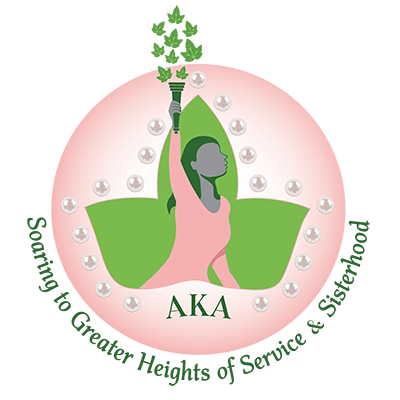 Alpha Kappa Alpha Sorority, Incorporated ®Phi Iota Omega Chapter 2023High School SeniorMerit Scholarship ApplicationApplicant Name (Last, First) 	Phi Iota Omega Chapter’s Scholarship Application Packet GuidelinesEach application packet must include the following information:Completed Application FormApplications must be typed or printed. Application forms can be retrieved from the chapter’s website by visiting, https://www.akapio.org or request by email. Incomplete applications will not be accepted.TranscriptSubmit an official transcript from your high school Counselor's office verifying your cumulative GPA.  Transcripts must be sealed and mailed. (Emails will not be accepted)Recommendations (on official letterhead)Submit two (2) letters of recommendation describing your scholastic achievement and aspirations from two of the following individuals:High School Counselor or TeacherEmployerMember of the community (i.e., minister, coach, or Boy Scout or Girl Scout leader)Personal StatementSubmit a 500 words or less personal statement (typed or legibly handwritten; neatness counts), which outlines your desire to serve in the community, describe how you have benefited, how you will serve the community once enrolled in college and why you think you are deserving of this scholarship.College Acceptance Verification (Proof of college acceptance)ACT/SAT Verification (Proof of ACT/SAT Scores)Send completed packet by email or mail (postmarked no later than March 10, 2023) to:Alpha Kappa Alpha Sorority, Inc.Phi Iota Omega ChapterAttention: Scholarship CommitteeP.O. Box 1863Birmingham, AL 35201OREmail to Scholarships@akapio.org. Add your Name in the email subject line. (Transcripts MUST be mailed to the address above)If you have questions, please visit our website, https://www.akapio.org or Scholarships@akapio.orgDISCLAIMER: This scholarship award is to be used for educational purposes only. Proof of college enrollment is required prior to receipt of the award. Awards will be made payable to the college/university and mailed directly to the school.Phi Iota Omega Chapter High School Scholarship ApplicationDate: 	_Name: ____________________________________Name: 	By signing below, I understand that Phi Iota Omega Chapter of Alpha Kappa Alpha Sorority, Inc. may attempt to verify statements made on my application. I grant them permission to request information to verify such statements. I certify that all information included in the scholarship application packet is true and complete to the best of my knowledge.Name: 	Personal StatementYou may use the space below to type your personal statement which outlines your desire to serve in the community, describe how you have benefited, how you will serve the community once enrolled in college and why you think you are deserving of this scholarship. (500 word maximum)Student Contact Information:Student Contact Information:Name:Name:Birthdate:Birthdate:Address:Address:City:Zip:Telephone:Email:High School:High School:Parent/ Guardian Contact Information:Mother:Address:Father:Address:Guardian:Address:Activities:School Activities: List past and present membership in school organizations. Indicate any office {s) held.Volunteer and Community Service:  List past and present membership in community organizations, community service programs/projects.   Indicate any leadership positions held.Academic Achievements, Honors, & Awards:List honors, awards, and scholastic achievements:Academic Information:Academic Information:Academic Information:Academic Information:Graduation Date:GPA:ACT:Comp:SAT Verbal:SAT Math:Work Experience:Work Experience:Work Experience:EmployerPosition HeldDates of EmploymentEducational/ Career PlanSignature:Student Signature:Date:Parent/GuardianSignature:Date: